ЭКСПЕРТНОЕ ЗАКЛЮЧЕНИЕ                       О ВОЗМОЖНОСТИ ОТКРЫТОГО ОПУБЛИКОВАНИЯв период с «___» __________ 2023 г. по «___» ___________ 2023 г. провела экспертизу материалов на предмет отсутствия в них сведений, составляющих государственную тайну, и возможности их открытого опубликования.Подтверждает, что в материале не содержатся сведения, подпадающие под действие Перечня сведений, подлежащих засекречиванию Министерства образования и науки Российской Федерации, введенного приказом от 10.11.2014 г. № 36с.	На публикацию материала не следует получать разрешение Министерства науки и высшего образования Российской Федерации.Заключение: Рассмотренные материалы не содержат сведений, составляющих государственную тайну, и не подлежат засекречиванию. Могут быть открыто опубликованы в соответствии с законодательством в области защиты государственной тайны.Члены комиссии: (должность, подразделение) 			(Ф.И.О.) 			(дата) 		 (подпись)(должность, подразделение) 			(Ф.И.О.) 			 (дата)		(подпись)(должность, подразделение) 			(Ф.И.О.) 			 (дата)		(подпись)(должность, подразделение) 			(Ф.И.О.) 			 (дата)		(подпись)МИНИСТЕРСТВО НАУКИ И ВЫСШЕГО ОБРАЗОВАНИЯ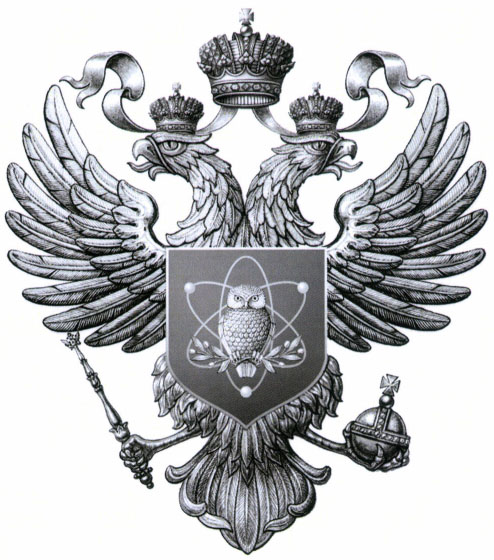 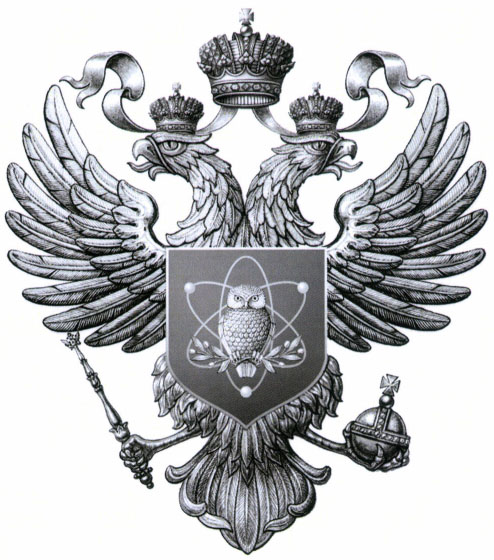 РОССИЙСКОЙ ФЕДЕРАЦИИФедеральное государственное автономное образовательное учреждение высшего образования«Мурманский арктический университет»(ФГАОУ ВО «МАУ»)Спортивная ул., д. 13, г. Мурманск, 183010Тел./факс: (8152) 21 38 01 / 45 27 52E-mail: office@mstu.edu.ruhttp://www.mstu.edu.ruОКПО 00471633, ОГРН 1025100848651ИНН/КПП 5190100176/519001001                  __________________ № _______________На № _______________ от _____________УТВЕРЖДАЮПроректор по научной и инновационной деятельностиФГАОУ ВО «МАУ»________________Г.Г. Гогоберидзе«___» _____________ 2023 г.Экспертная комиссияФГАОУ ВО «Мурманский арктический университет»(институт, центр и т.п.)рассмотревразработаннуюиздаваемую(где будет издаваться, оглашаться, размещаться на сайте, и т.п.)И.о. ректора  Шадрина И.М.Первый проректорКнязева М.А.Проректор по образовательной деятельностиЯценко В.В.Главный специалист по ведению секретного делопроизводстваКоверина В.В.